Abschlussklassen 2019/2020	Prüfungsvorbereitung/Wiedereinstieg 9HZusätzlich zu den angegebenen Räumen steht der Zwischenraum für eine Kleingruppe zur Verfügung.Die Beratungs-Stunde dient nochmal zum Vertiefen von Inhalten, zum Klären offener inhaltlicher und organisatorischer Fragen. 10aRDie Beratungs-Stunde dient nochmal zum Vertiefen von Inhalten, zum Klären offener inhaltlicher und organisatorischer Fragen. 10bRDie Beratungs-Stunde dient nochmal zum Vertiefen von Inhalten, zum Klären offener inhaltlicher und organisatorischer Fragen. Toilettenaufsichten/Pausenaufsichten:Für die mit gekennzeichneten Pausen benötigen wir Aufsichten an der Toilette wie folgt: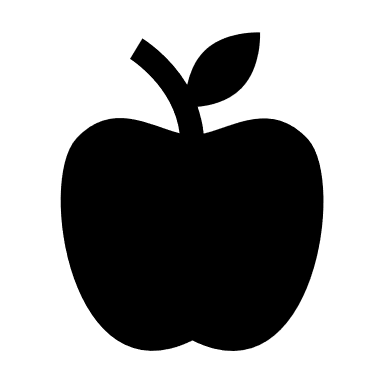 Prozedere zum Einlass auf das Schulgelände und in die Klassenräume in Anlehnung an den derzeit gültigen Hygieneplan.Die Schülerinnen und Schüler werden ab 7.15 Uhr an den beiden Eingangstoren empfangen und auf die geltenden Bestimmungen hingewiesen. Wird kein eigener Mund/Nasenschutz mitgebracht, bekommen die SuS ein Exemplar ausgehändigt. Der Maßgabe zum Tragen eines solchen Schutzes in der Öffentlichkeit kommen alle am Schulbetrieb beteiligten Personen nach. Dies wird ausdrücklich in einer Nachricht des Landrats so empfohlen. Desinfektionsmittel sind in allen eingeplanten Räumen verfügbar. Alle Türen sind vorgeschlossen und geöffnet, sodass keine Türklinken betätigt werden müssen. Nach Betreten der Klassenräume wäscht jede/r Schüler/in seine/ihre Hände gemäß den bewährten Vorgaben, ebenso beim Verlassen. Die Zeit hierfür ist in die Unterrichtszeit eingeplant. Der Zugang zur Toilette ist durch Trassierungen vorgegeben, die je männl./weibl. Aufsichtsperson lässt nur je einen Schüler/eine Schülerin auf die Toilette. Der Zugang zum Sekretariat ist für Schülerinnen und Schüler erstmal nicht möglich, da die vorgesehenen Hygienemaßnahmen dort noch nicht endgültig technisch umgesetzt sind. Bei allen geplanten Vorgehensweisen gilt: wir müssen den Alltag einüben und hinterfragen und ggf. nachbessern. Gesetzt sind aber erstmal die hier gemachten Vorgaben. Für konstruktive Rückmeldungen sind wir stets offen. MontagMontagDienstagDienstagMittwochMittwochDonnerstagDonnerstagFreitagFreitagGruppe105EG03Gruppe205EG01Gruppe105EG03Gruppe205EG01Gruppe105EG03Gruppe205EG01Gruppe105EG03Gruppe205EG01Gruppe105EG03Gruppe205EG011DHüt/AckE GrasM  Avr/BraunE GrasD Hüt2DHüt/AckBeratung SchlundE GrasBeratungSchlundMAvr/BraunBeratungSchlundE GrasBeratungSchlundD HütBeratungSchlund3MAvr/BraunD Hüt/AckD HütE GrasE GrasMAvr/BraunM Avr/EberleE GrasM  Avr/BraunD Hüt4MAvr/BraunD Hüt/AckD HütE GrasE GrasMAvr/BraunM  Avr/EberleE GrasMAvr/BraunD Hüt5BeratungGrasM Avr/BraunBeratungGrasmannD HütBeratungEberleE GrasBeratungGrasmannM  Avr/EberleBeratungGrasmannM  Avr/Braun6MAvr/BraunD HütE GrasMAvr/EberleM  Avr/BraunMontagMontagDienstagDienstagMittwochMittwochDonnerstagDonnerstagFreitagFreitagGruppe104EG04Gruppe204OG04Gruppe104EG04Gruppe204OG04Gruppe104EG04Gruppe204OG04Gruppe104EG04Gruppe204OG04Gruppe104EG04Gruppe204OG041DKömmERheinMKühnERheinDKömm2DKömmBeratungFrischERheinBeratungFrischMKühnBeratungDelpERheinBeratungDelpDKömmBeratungDelp3MKühnDKömmDSchubertERheinEMay/PekárMKühnMKühnERheinMKühnDKömm4MKühnDKömmDSchubertERheinEMay/PekárMKühnMKühnERheinMKühnDKömm5Beratung FrischMKühnBeratungFrischDSchuBeratungDelpEMay/PekárBeratungDelpMKühnBeratungDelpMKühn6MKühnDSchuEMay/PekárMKühnMKühnMontagMontagDienstagDienstagMittwochMittwochDonnerstagDonnerstagFreitagFreitagGruppe103EG01Gruppe203OG01Gruppe103EG01Gruppe203OG01Gruppe103EG01Gruppe203OG01Gruppe103EG01Gruppe203OG01Gruppe103EG01Gruppe203OG011DSchubertEMayMBorchertEMayDSchubert2DSchubertBeratungPaskertEMayBeratungKömmMBorchertBeratungPaskertEMayBeratungPaskertDSchubertBeratungPaskert3MBorchertDSchubertDAckermannEMayERheinMBorchertMBorchertESchmidMBorchertDSchubert4MBorchertDSchubertDAckermannEMayERheinMBorchertMBorchertESchmidMBorchertDSchubert5Beratung AckermannMBorchertBeratungKömmDAckermannBeratungAck.ERheinBeratungMBorchertBeratungAck.MBorchert6MBorchertDAckermannERheinMBorchertMBorchertMontagDienstagMittwochDonnerstagFreitag9.15-9.35Schlund/FrischSchlund/FrischSchlund/StreySchlund/StreySchlund/Strey11.05-11.25Winkler/StreyEberle/StreyEberle/FrischEberle/FrischWinkler/Frisch